МАУ ДО «Сорокинский центр развития ребёнка – детский сад №1»Мастер-классдля педагогов«Нравственно-патриотическое воспитание дошкольников в коррекционной работе логопеда»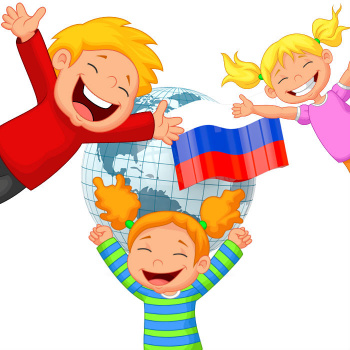 Учиетель-логопед 1 квалификационной категории Елена Владиславовна Воробьёвас.Б. Сорокинофевраль, 2020г.Мастер-класс «Нравственно-патриотическое воспитание дошкольников в коррекционной работе логопеда» В современных условиях социальным и государственным приоритетом становится воспитание человека- гражданина. В детях необходимо развивать нравственную и эмоциональную отзывчивость, без которой невозможно полноценное становление человека-патриота. Патриотическое воспитание направленно на формирование и развитие личности, обладающей качествами патриота-гражданина Родины и способной выполнять гражданские обязанности. Первые чувства гражданственности и патриотизма, доступны ли они малышам? Как же объяснить детям, воспитанным на заморских играх и фильмах, для чего она – любовь к Родине? Задача педагогов пробудить в растущем человеке любовь к родной земле, формировать у детей черты характера, которые помогут ему стать гражданином общества.Согласно календарно-тематическому планированию для детей с нарушениями речи проводятся логопедические занятия, где дети осваивают и закрепляют лексические темы, среди которых есть темы, направленные на патриотическое воспитание.Следующие темы: «Все профессии хороши», где формируется понятие о нужности и важности всех профессий. Об уважении к труду людей.В теме «Семья» - формируется представление о родственных отношениях в семье. О любви и уважении внутри семьи, к старшему поколению, родному дому.В тема «Природа родного края» - обращаю внимание детей на красоту и богатство нашей природы. И необходимость бережного отношения к ней.Тема «Защитники Отечества» помогает формировать у детей чувство гордости за достижения своей страны, народа. Воспитываем чувство уважения и благодарности к людям защищающих Родину, за их мужество и отвагу.Особое внимание уделяется теме о главном празднике для нашей страны «День Победы». Очень важно сформировать у детей уважение к героям Великой Отечественной войны, к Победе нашего народа над врагом. Вызвать у детей глубокую благодарность к ветеранам войны. Эта ниточка которая связывает в нашей стране поколение за поколением. Особенно очень важно в наше не простое время, когда стараются переписать историю и очернить подвиги нашего народа. Нужно быть особенно внимательным к тому, какого характера информация доходит до наших детей. Необходимо ещё до школы сформировать у детей первоначальные достоверные представления об истории нашей Родины, интерес к её изучению в будущем. В отборе познавательного материала, учитываем возрастные особенности восприятия и социальную подготовленность ребёнка.Речь является важным средством в познании окружающего мира. На логопедических занятиях работаем над системой развития речи, в которую входят следующие направления:правильное звукопроизношение;лекико-грамматический строй речи;обогащение словарного запаса детей;развитие связной речи.- Уважаемые педагоги, предлагаю вам стать активными участниками образовательного процесса.- Выполним все вместе, не сидим на месте пальчиковую гимнастику:Бойцы-молодцы
Пальцы эти — все бойцы,Показать раскрытые ладони.Удалые молодцы.Два — больших и крепких малыхИ солдат в боях удалых.Два — гвардейца-храбреца,Сжать пальцы в кулаки и поочередно разжимать пальцы на обеих руках одновременно, начиная с больших.Два — сметливых молодца.Два — героя безымянных.Но в работе очень рьяных!Два — мизинца-коротышки —Очень славные мальчишки!(Е. Карельская)- перед вами предметы, что это? (танк, самолёт) назовите их одним словом. Попробуйте описать каждый предмет.Совершенствуем навык составления описательного рассказа.- много слов мы знаем, а в слова поиграем?Игры по словообразованию: Однокоренные:граница- пограничник, пограничный; Солдат – солдатский… Использование предлогов: моряк — в море, самолёт…. Танк…. Автомат…. Преобразование прилагательных от существительных: слово- солдат( каша -солдатская.(какая?) ремень- солдатский (какой?), сапоги — солдатские (какие?)Глагоды(действие предмета) летчик(что делает?) — летает; солдат — (защищает), пограничник — (охраняет).Обогащение словарного запаса Подбираем слова -синонимы( Родина — отечество. Отчизна); Защитник отечества (солдат, воин, боец); Расширяем словарный запас: подвиг, Победа, героический поступок, ветеран и т. д.Развитие связной речи.Работая над развитием связной речи мы закрепляем с детьми новые слова. Строим с ними фразы и предложения. Учимся составлять рассказы по сюжетной картинке, по мнемотаблице. Например, составляем рассказ по картинке «Ветераны» , с наводящими вопросами, делаем вывод. Закрепляем понятие «Мир — строит, война — разрушает».В завершении нашей встречи будем руки разминать и шедевры создавать. Предлагаю вам с помощью схем изготовить в технике оригами самолёт, корабль или ракету.  Таким образом на своих занятиях создаю условия, которые способствуют правильному формированию нравственно- патриотических чувств ребенка дошкольного возраста.Чем мы можем гордиться, так это своей историей. Мне хочется пробудить в детях чувство гордости за русских людей, давших миру великих полководцев и мыслителей, освободителей мира от фашизма и первопроходцев космоса.Наши дети должны продолжать славную историю России. Сегодня мы готовим их к этому!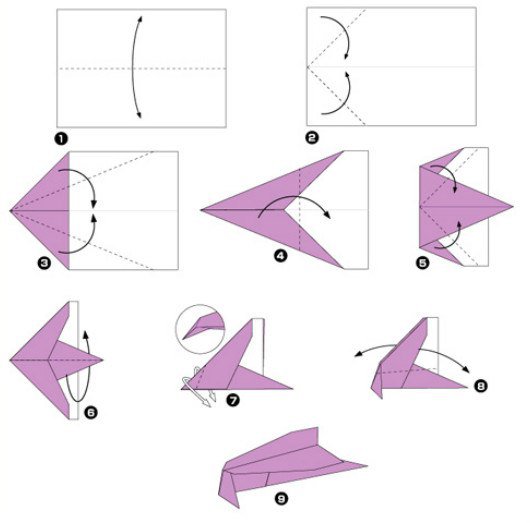 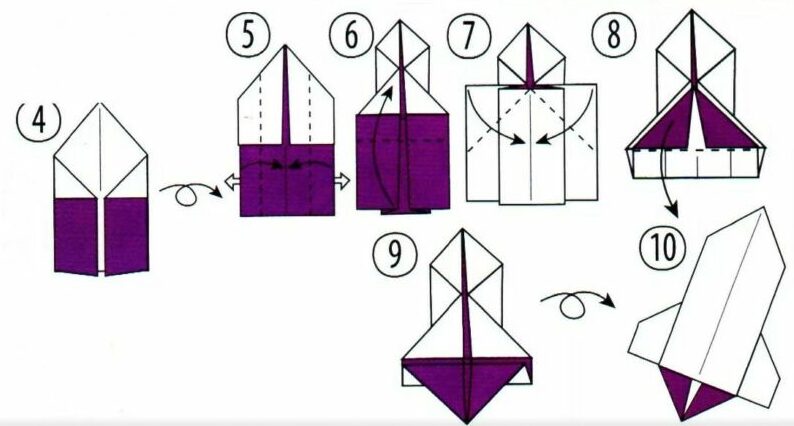 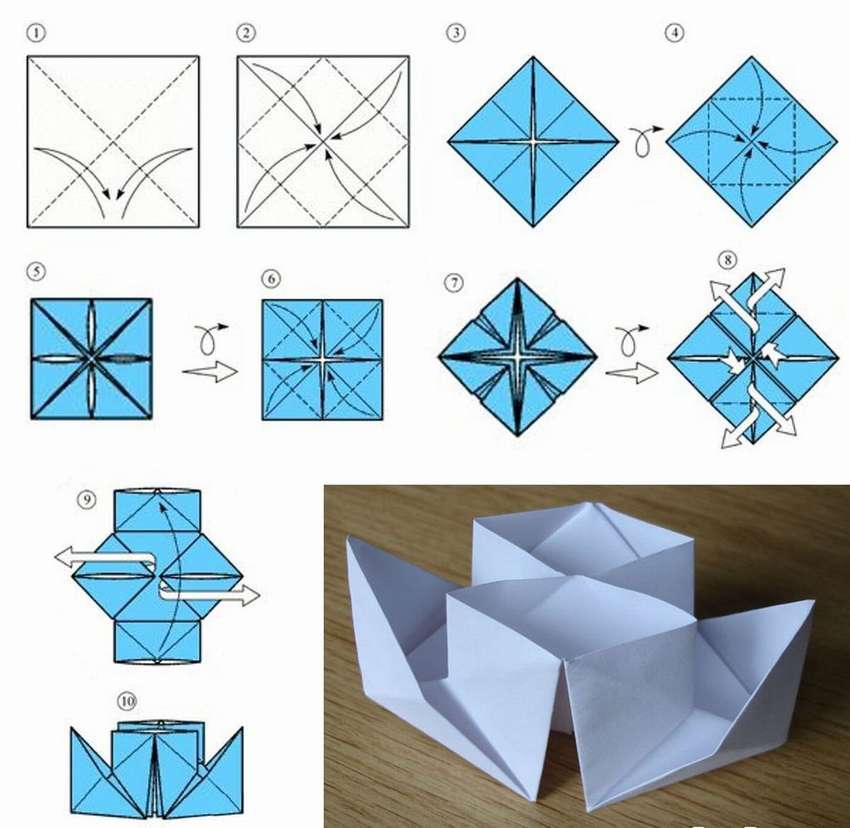 